
BLUE RIDGE FIRE DISTRICT BOARD OF DIRECTORS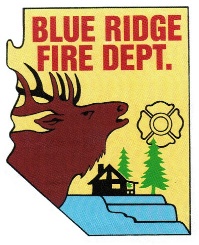 MINUTES OF PUBLIC BOARD MEETING HELD AT THE BLUE RIDGE FIRE STATIONSATURDAY JULY 17, 2021Call to Order –Chairman Shannon Scott called the meeting to order at 10:04 AM.Pledge of Allegiance:  Chairman Scott led the assembly in the pledge of allegiance.Roll Call of Board Members: Judy Varns, Cindy Perelli, and Shannon Scott present.  Jack Beale and Larry Lambert were absent.Review and adoption of agenda:Chairman Scott asked for a motion to adopt the Agenda.  Ms. Perelli made a motion to adopt the Agenda as presented and Ms. Varns seconded the motion.  There was no discussion and Chairman Scott asked for a vote.  The motion passed by unanimous vote.Announcements:  The next Board Meeting will be held August 21, 2021 at 10AM.Reports and Correspondence:Chairman’s Report:  There was no report.Chief’s Report –Personnel:  Total number of personnel is 45 including 20 volunteers, 20 paid reserve, 4 full time, and 1 part-time admin.Incident Report: Total call volume for June was 17; 9 EMS, 2 Fire, 2 MVC,4 Service calls.Training Report:  257 hours of training during the month of June including water tender operations, radio communication, firefighter fitness, heat related emergencies, shock and shock management.Updates:Coconino County COVID-19 – COVID variant present in PaysonLegislative Updates-Workman’s Comp; PSPRS unfunded liability and Local Bord consolidation; Tax levy limit increase; income from state marijuana tax estimated at $1,000 per yearAnnual Audit will be done on line again this yearCertificate of Necessity Renewal (CON) Complete for 2021 through 2024BRFD Appreciation Dinner is August 7thNext Auxiliary Sale is Saturday September 4thOther Reports:Mogollon Ranch Committee Report:  Mr. Lambert was absent and no report was given.Call to the PublicMr. Brandon Sewell, a BRFD Employee, stated that he was very thankful to the Board and Chief Paine for all their hard work in implementing a pay-scale change and additional employee benefits.  He stated that these changes made BRFD more competitive in the fire department employee market.Old BusinessDiscussion on the possibility of implementing Subscription Services for communities outside the Fire District. This item was not discussed but removed from the Agenda.  It will be addressed again at a future Board Meeting when more information is available.New BusinessAPPROVAL OF MINUTES- Discussion and possible action to approve minutes from The Public Hearing on the FY 2021/2022 Budget and the Board Meetings held 
June 19, 2021Chairman Scott asked for a motion.  Ms. Perelli made a motion to approve the two sets of minutes with one vote.  Ms. Varns seconded the motion.  There was no discussion and Chairman Scott asked for a vote.  The motion passed by unanimous vote.APPROVAL OF THE FINANCIAL REPORT:  Discussion and possible action TO APPROVE THE Financial Report for June 2021Chairman Scott asked for a motion.  Ms. Varns made a motion to approve the June 2021 Financial Report and Ms. Perelli seconded the motion.  There was some brief discussion and Chairman Scott commented on how well the district is doing financially and thanked Chief Paine with his efforts to accomplish this.  Chairman Scott asked Mrs. Wise to read the Financial Report summary to those present. There was no more discussion and Chairman Scott asked for a vote.  The motion passed by unanimous vote.Discussion and possible action to approve the purchase of new air conditioning and heating equipment for the Crew quartersChairman Scott asked for a motion.  Ms. Perelli made a motion to review and discuss and possible approve one of the three proposals provide by Chief Paine. Ms. Varns seconded that motion.There was some discussion regarding each proposal and it was decided to leave the final selection to Chief Paine with the spending capped at $9,500.   Ms. Perelli amended her motion to include the spending cap.  Ms. Varns seconded the amendment.  Chairmen Scott stated that this purchase was not budgeted for and that funds will be taken from other Budget categories to cover expense.  There was no further discussion and Chairman Scott asked for a vote.  The motion passed by unanimous vote.Discussion and possible action to approve the Coverage Agreement for SECURIS Insurance Pool, Inc.Chairman Scott asked for a motion.  Ms. Perelli made a motion to approve the SECURIS Insurance Pool document.  Ms. Varns seconded the motion.  Ms. Perelli said the we had approved this document at the June Board Meeting.  Chairman Scott called for a recess of the Meeting to review the previous document with the one furnished by Chief Paine for this meeting.Meeting recessed at 10:55Meeting reconvened at 11:03 After more discussion Ms. Perelli amended her motion on the table to appoint Chief Paine to act as the Authorized Representative for the District so he could sign the outstanding document.  Ms. Varns seconded the amendment.There was no more discussion and Chairman Scott asked for a vote.  The motion was passed by unanimous vote.Discussion and possible action to approve an Attorney-client Agreement with Coconino County Attorney’s office for legal representation for FY 2021/2022 and the related Resolution 89/214Chairman Scott asked for a motion.  Ms. Varns made a motion to discuss and approve an Attorney-client Agreement with Coconino County Attorney’s office for legal representation for FY 2021/2022.  Ms. Perelli seconded the motion.  After a brief discussion regarding other legal representation options, Chairman Scott asked for a vote.  The motion passed by unanimous voteDiscussion to set a date and time to review Chief Paine’s 2021/2022 GoalsThere was discussion regarding the previous goals and their applicability to the current employment period.  It was then decided that the Board should draft an outline and examples of goal setting and provide this to Chief Paine.  This will be an Agenda item at the August Board Meeting.Discussion to name a Board Member to act as a Board representative and sit on the PSPRS Local BoardChairman Scott tabled this item until the August Board Meeting when all Board members can be present.Agenda Items for Next Board MeetingAppoint a District Board member to serve on the PSPRS Local Board, pursuant to A.R.S 38-847.Discussion and review of Chief’s Goals for 2021/2022.AdjournmentThere was no further business for the Board to conduct and Chairman Scott adjourned the Board Meeting at 11:25 AM.Respectfully submitted: _July 17, 2021___		___Cynthia Perelli_______________________				Clerk of the BRFD BoardMinutes Approved: ___________________		_______________ ______________________								Clerk of the BRFD Board	